	NEW ZEALAND CAT FANCY INC.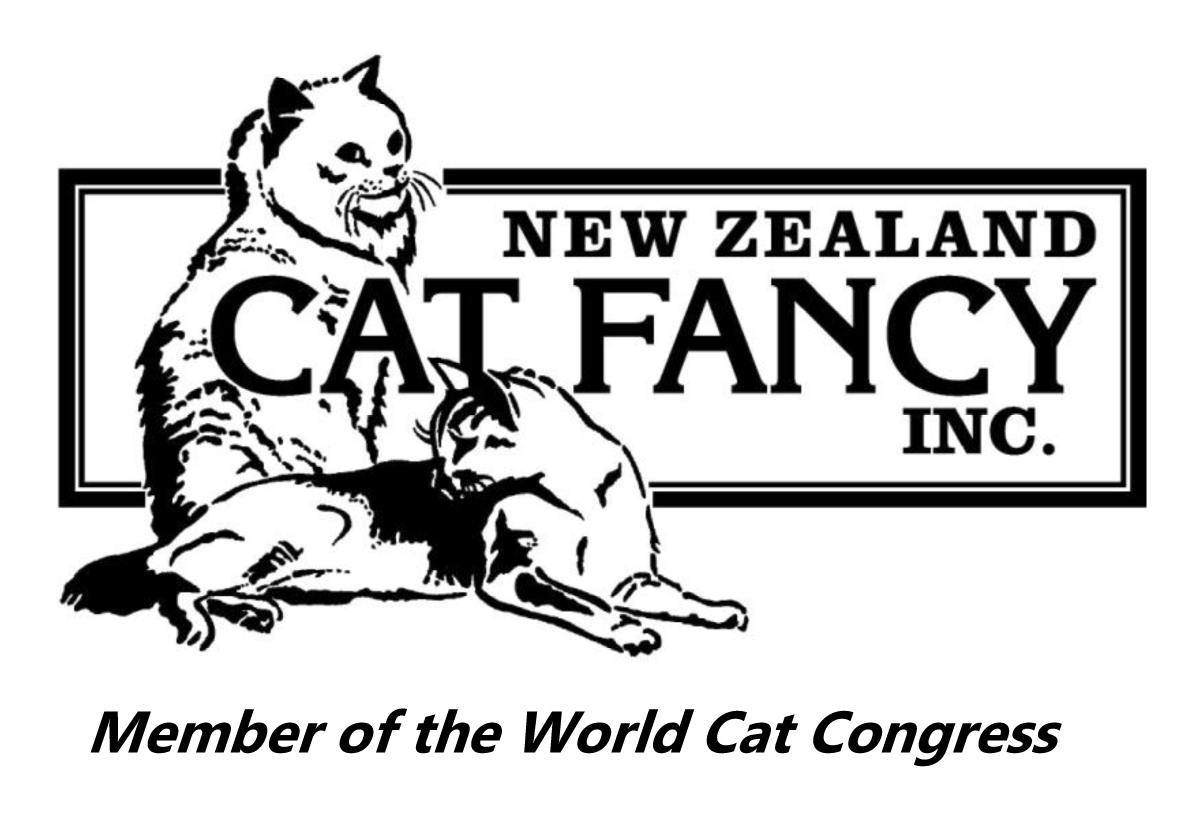 Top Ten ResultsShow: Palmerston North Cat Club	Date: 2 May 2021Longhair Division                           Judge: Paul HenryEntire Cats			Number of Cats in Ring: 16Entire Kittens			Number of Cats in Ring: 15Neuter/Spay Cats			Number of Cats in Ring: 21Neuter/Spay Kittens			Number of Cats in Ring: 5Shorthair DivisionJudge: Diane DavidsonEntire Cats			Number of Cats in Ring: 8Entire Kittens			Number of Cats in Ring: 10Neuter/Spay Cats			Number of Cats in Ring: 12Neuter/Spay Kittens			Number of Cats in Ring: 3Companion DivisionLonghair Companions			Number of Cats in Ring: 4Shorthair Companions			Number of Cats in Ring: 6Domestic DivisionLonghair Domestics			Number of Cats in Ring: 4Shorthair Domestics			Number of Cats in Ring: 4Longhair DivisionJudge: Cheryle St Clair-Newman                      Entire Cats			Number of Cats in Ring: 17Entire Kittens			Number of Cats in Ring: 20Neuter/Spay Cats			Number of Cats in Ring: 19Neuter/Spay Kittens			Number of Cats in Ring: 3Shorthair DivisionJudge: Lyall PayneEntire Cats			Number of Cats in Ring: 8Entire Kittens			Number of Cats in Ring: 10Neuter/Spay Cats			Number of Cats in Ring: 12Neuter/Spay Kittens			Number of Cats in Ring: 3Companion DivisionLonghair Companions			Number of Cats in Ring: 4Shorthair Companions			Number of Cats in Ring: 6Domestic DivisionLonghair Domestics			Number of Cats in Ring: 4Shorthair Domestics			Number of Cats in Ring: 4Longhair DivisionJudge: John SmithsonEntire Cats			Number of Cats in Ring: 17Entire Kittens			Number of Cats in Ring: Neuter/Spay Cats			Number of Cats in Ring: 22Neuter/Spay Kittens			Number of Cats in Ring: 5Shorthair DivisionJudge: Roy GriffithsEntire Cats			Number of Cats in Ring: 6Entire Kittens			Number of Cats in Ring: 9Neuter/Spay Cats    	         	Number of Cats in Ring: 12Neuter/Spay Kittens			Number of Cats in Ring: 3Companion DivisionLonghair CompanionsJudge: Roy Griffiths			Number of Cats in Ring: 4Shorthair Companions			Number of Cats in Ring: 6Domestic DivisionLonghair Domestics			Number of Cats in Ring: 4Shorthair Domestics			Number of Cats in Ring: 4Longhair Division Judge: Judy WeretaEntire Cats			Number of Cats in Ring: 17Entire Kittens			Number of Cats in Ring: 20Neuter/Spay Cats			Number of Cats in Ring: 22Neuter/Spay Kittens			Number of Cats in Ring: 5Shorthair DivisionJudge: David ColleyEntire Cats			Number of Cats in Ring: 7Entire Kittens			Number of Cats in Ring: 9Neuter/Spay Cats			Number of Cats in Ring: 11Neuter/Spay Kittens			Number of Cats in Ring: 3Companion DivisionLonghair Companions			Number of Cats in Ring: 4Shorthair Companions			Number of Cats in Ring: 6Domestic DivisionLonghair Domestics			Number of Cats in Ring: 4Shorthair DomesticsJudge: David Colley			Number of Cats in Ring: 4Place Cage No. Pedigree Name BreedBIS 115RANCHDOLLS QUITE THE PRINCERagdoll2nd 104MAGICBOX LORD OF THE DANCEExotic3rd 101PEPPERBOX MYTEE COOLPersian4th 117MAINELANDERS KILKENNY PPMaine Coon5th107ROSIMORN BALTICK SNOWExotic6th 106ROSIMORN ESKIMO PIEExotic7th 103DIXYKATZ ARCTIC FIREPersian8th 108SPELLBOUND TASSIE WIZARD (IMP. AUS )Birman9th 113SCEIRON KATCHAFIREBirman10th 105ROSIMORN COOL CAT CALLIEExoticBAM106ROSIMORN ESKIMO PIEExoticPlace Cage No. Pedigree Name BreedBIS 215RANCHDOLLS FROM THE ANGELS ABOVERagdoll2nd 203DIXYKATZ LORD OF THE DANCEPersian3rd 216ADORADOLLS DROP DEAD GORGEOUS AHRagdoll4th 224REBELPAWZ SELAPHIELMaine Coon5th211CONCERTO CHERRY CHERRYBirman6th 204ROSIMORN RAVENExotic7th 202DIXYKATZ DAZZLED ICEPersian8th 205MAGICBOX MAGIC WHISPERExotic9th 201ASKARI U WHISPERED IN MI EARPersian10th 221REBELPAWZ TIAGRA PPMaine CoonBAM202DIXYKATZ DAZZLED ICEPersianPlace Cage No. Pedigree Name BreedBIS 312WINDEACRES WALKING IN THE RAINExotic2nd 305TANIVER HOT CHILD IN THE CITYPersian3rd 321KIWICOONS STONEWALL JACKSONMaine Coon4th 309PADDINGTON PENELOPE PITSTOPExotic5th315SCEIRON MARIKOBirman6th 318FLURMONZ CHEROKEEMaine Coon7th 308DIXYKATZ BLACK ICEPersian8th 314CHALFONT CAROLINA MOONBirman9th 310WILLANGI NADAL (IMP. AUS)Exotic10th 324JAYMLYNKATZ WHITE CHRISTMASNorwegian Forest CatBAM315SCEIRON MARIKOBirmanPlace Cage No. Pedigree Name BreedBIS 401TANIVER BELLA BEARPersian2nd 405FLURMONZ RAFAELLMaine Coon3rd 403ALAMO OREO CREAMExotic4th 404AMOENTA VOGUEBirman5th402TANIVER BEARS HARLEYPersianBAM403ALAMO OREO CREAMExoticPlace Cage No. Pedigree Name BreedBIS 501ELLANVANNIN DIGBYBritish Shorthair2nd 507MYLE ORANGE IS THE NEW BLACKMandalay3rd 509LORIENDALE DAENERYS DE GOLDPEARLDevon Rex4th 505CAIRISTONA DOLCE VESPA - NAT SUP 2019Burmilla5th502BOINDEBEEL ICEFALL OF THRUMUSKAYT (IMP. NZL)Cymric6th 508HEADLINE LITTLE MADAMBML s/P7th 506BAHATI OUTRAGEOUS FORTUNE (GEN 3) (IMP. AUS)MandalayBAM507MYLE ORANGE IS THE NEW BLACKMandalayPlace Cage No. Pedigree Name BreedBIS 602ZOEL ZENSATIONAL (IMP. AUS)Oriental Shorthair2nd 610GOLASH CSAR SILVER MAKSIMILLIAN (IMP. AUS)Russian Blue3rd 606CAIRISTONA TAWABurmese4th 608CHERJON GUCCIBurmilla5th607MYLE RED DRAGONMandalay6th 603PETALS FELICIA HYBRID MUSKBritish Longhair7th 609LORIENDALE PAISLEY DE REDROMANIDevon Rex8th 601SCALLYWAGGS LILITH FLETCHERSiamese9th 604THRUMUSKAYT HEART OF IRON (GEN 3)Cymric 10th 605REBUSS MATTA TO USCymricBAM606CAIRISTONA TAWABurmesePlace Cage No. Pedigree Name BreedBIS 701NOMICES DESERT ROSEOriental Shorthair2nd 705BOINDEBEEL POPPY (IMP. NZL)Cymric3rd 711CHERJON RAZZLE DAZZLEBurmilla4th 713NUDELICIOUS HUMPHRIES BARESphynx5th702APETALS WATSONIA TRUE BLUEBritish Shorthair6th 709MYLE TOTAL ECLIPSE OF THE HEARTMandalay7th 708CAIRISTONA LADY PETUNIABurmese8th 710CHERJON MISS LUCYBurmilla9th 707TOBORMORY BEAU MCOMISHBurmese10th 706CAIRISTONA SIR AMOSBurmeseBAM705BOINDEBEEL POPPY (IMP. NZL)CymricPlace Cage No. Pedigree Name BreedBIS 802THRUMUSKAYT CAPTAIN NEMO (GEN 3) Manx2nd 801THRUMUSKAYT ASTRAL DREADNOUGHT (GEN 3)Manx3rd 803THRUMUSKAYT EYE OF THE BEHOLDER (GEN 3)CymricBAM802THRUMUSKAYT CAPTAIN NEMO (GEN 3) ManxPlace Cage No. Name BIS 953CHINA GIRL2nd 952MIA3rd 954MISSY4th 951KINDERPlace Cage No. Name BIS 980SPARKLE2nd 979LOCHIE3rd 978GRYF4th 981SABRINA5th976THOMAS6th 977SIR BORISPlace Cage No. Name BIS 903QUINN2nd 904SOX3rd 902DIESEL THE FOSTER FAIL4th 901ZACHARIAHPlace Cage No. Name BIS 928JIMMY2nd 927SIMBA3rd 926GOLDIE4th 929CAPPYPlace Cage No. Pedigree Name BreedBIS 117MAINELANDERS KILKENNY PPMaine Coon2nd 115RANCHDOLLS QUITE THE PRINCERagdoll3rd 101PEPPERBOX MYTEE COOLPersian4th 116FLURMONZ LEE JAYMaine Coon5th112SPELLBOUND CURRAGHMORE (IMP. AUS)Birman6th 110MOONSON KIWI LADBirman7th 104MAGICBOX LORD OF THE DANCEExotic8th 105ROSIMORN COOL CAT CALLIEExotic9th 108SPELLBOUND TASSIE WIZARD (IMP. AUS )Birman10th 118REBELPAWZ LE MASCARETMaine CoonBAM105ROSIMORN COOL CAT CALLIEExoticPlace Cage No. Pedigree Name BreedBIS 216ADORADOLLS DROP DEAD GORGEOUS AHRagdoll2nd 218FLURMONZ ROSITAMaine Coon3rd 201ASKARI U WHISPERED IN MI EARPersian4th 203DIXYKATZ LORD OF THE DANCEPersian5th209MOONSON BENJAMIN BEARBirman6th 206PADDINGTON TOO COOL FOR SCHOOLExotic7th 211CONCERTO CHERRY CHERRYBirman8th 221REBELPAWZ TIAGRA PPMaine Coon9th 202DIXYKATZ DAZZLED ICEPersian10th 222FLURMONZ TUNDRAMaine CoonBAM215RANCHDOLLS FROM THE ANGELS ABOVERagdollPlace Cage No. Pedigree Name BreedBIS 324JAYMLYNKATZ WHITE CHRISTMASNorwegian Forest Cat2nd 303PEPPERBOX MYTEE KNIGHTPersian3rd 312WINDEACRES WALKING IN THE RAINExotic4th 309PADDINGTON PENELOPE PITSTOPExotic5th301PEPPERBOX MYTEE MIDNIGHTPersian6th 310WILLANGI NADAL (IMP. AUS)Exotic7th 314CHALFONT CAROLINA MOONBirman8th 319FLURMONZ GUDRUNMaine Coon9th 321KIWICOONS STONEWALL JACKSONMaine Coon10th 322FLURMONZ CLAUDIUSMaine CoonBAM312WINDEACRES WALKING IN THE RAINExoticPlace Cage No. Pedigree Name BreedBIS 405FLURMONZ RAFAELLMaine Coon2nd 403ALAMO OREO CREAMExotic3rd 404AMOENTA VOGUEBirmanBAM405FLURMONZ RAFAELLMaine CoonPlace Cage No. Pedigree Name BreedBIS 506BAHATI OUTRAGEOUS FORTUNE (GEN.3) (IMP. AUS)Mandalay2nd 501ELLANVANNIN DIGBYBritish Shorthair3rd 509LORIENDALE DAENERYS DE GOLDPEARLDevon Rex4th 508HEADLINE LITTLE MADAMBurmilla5th505CAIRISTONA DOLCE VESPA - NAT SUP 2019Burmese6th 507MYLE ORANGE IS THE NEW BLACKMandalay7th 502BOINDEBEEL ICEFALL OF THRUMUSKAYT (IMP. NZL)Cymric8th 503BOINDEBEEL FERN (GEN 2) (IMP. NZL)Isle of Man LonghairBAM509LORIENDALE DAENERYS DE GOLDPEARLDevon RexPlace Cage No. Pedigree Name BreedBIS 610GOLASH CSAR SILVER MAKSIMILLIAN (IMP. AUS)Russian Blue2nd 608CHERJON GUCCIBurmilla3rd 607MYLE RED DRAGONMandalay4th 603PETALS FELICIA HYBRID MUSKBritish Longhair 5th605REBUSS MATTA TO USCymric6th 602ZOEL ZENSATIONAL (IMP. AUS)Oriental Shorthair7th 606CAIRISTONA TAWABurmese8th 601SCALLYWAGGS LILITH FLETCHERSiamese9th 609LORIENDALE PAISLEY DE REDROMANIDevon Rex10th 604THRUMUSKAYT HEART OF IRON (GEN 3)CymricBAM610GOLASH CSAR SILVER MAKSIMILLIAN (IMP. AUS)Russian BluePlace Cage No. Pedigree Name BreedBIS 705BOINDEBEEL POPPY (IMP. NZL)Cymric2nd 709MYLE TOTAL ECLIPSE OF THE HEARTMandalay3rd 713NUDELICIOUS HUMPHRIES BARESphynx4th 702APETALS WATSONIA TRUE BLUEBritish Shorthair5th711CHERJON RAZZLE DAZZLEBurmilla6th 708CAIRISTONA LADY PETUNIABurmese7th 710CHERJON MISS LUCYBurmilla8th 701NOMICES DESERT ROSEOriental Shorthair9th 704PETALS OLEARIA BLUE STARBURST British Longhair10th 703PETALS KERRIA BLUE-BI STARBritish ShorthairBAM705BOINDEBEEL POPPY (IMP. NZL)CymricPlace Cage No. Pedigree Name BreedBIS 803THRUMUSKAYT EYE OF THE BEHOLDER (GEN 3)Mandalay2nd 802THRUMUSKAYT CAPTAIN NEMO (GEN 3) Manx3rd 801THRUMUSKAYT ASTRAL DREADNOUGHT (GEN 3)ManxBAM803THRUMUSKAYT EYE OF THE BEHOLDER (GEN 3)CymricPlace Cage No. Name BIS 953CHINA GIRL2nd 951KINDER3rd 952MIA4th 954MISSYPlace Cage No. Name BIS 981SABRINA2nd 977SIR BORIS3rd 979LOCHIE4th 980SPARKLE5th976THOMAS6th 978GRYFPlace Cage No. Name BIS 901ZACHARIAH2nd 903QUINN3rd 902DIESEL THE FOSTER FAIL4th 904SOXPlace Cage No. Name BIS 926GOLDIE2nd 927SIMBA3rd 928JIMMY4th 929CAPPYPlace Cage No. Pedigree Name BreedBIS 116FLURMONZ LEE JAYMaine Coon2nd 105ROSIMORN COOL CAT CALLIEExotic3rd 117MAINELANDERS KILKENNY PPMaine Coon4th 106ROSIMORN ESKIMO PIEExotic5th115RANCHDOLLS QUITE THE PRINCERagdoll6th 107ROSIMORN BALTICK SNOWExotic7th 108SPELLBOUND TASSIE WIZARD (IMP. AUS)Birman8th 103DIXYKATZ ARCTIC FIREPersian9th 112SPELLBOUND CURRAGHMORE (IMP. AUS)Birman10th 101PEPPERBOX MYTEE COOLPersianBAM105ROSIMORN COOL CAT CALLIEExoticPlace Cage No. Pedigree Name BreedBIS 206PADDINGTON TOO COOL FOR SCHOOLExotic2nd 222FLURMONZ TUNDRAMaine Coon3rd 201ASKARI U WHISPERED IN MI EARPersian4th 203DIXYKATZ LORD OF THE DANCEPersian5th209MOONSON BENJAMIN BEARBirman6th 202DIXYKATZ DAZZLED ICEPersian7th 218FLURMONZ ROSITAMaine Coon8th 211CONCERTO CHERRY CHERRYBirman9th 204ROSIMORN RAVENExotic10th 208YOLOWONDER CINDERELLAROCKERFELLAExoticBAM201ASKARI U WHISPERED IN MI EARPersianPlace Cage No. Pedigree Name BreedBIS 302TANIVER TRUE STORYPersian2nd 312WINDEACRES WALKING IN THE RAINExotic3rd 303PEPPERBOX MYTEE KNIGHTPersian4th 305TANIVER HOT CHILD IN THE CITYPersian5th307TANIVER ROOMFORMEPersian6th 309PADDINGTON PENELOPE PITSTOPExotic7th 304MAGICBOX CHANTILLY LACEPersian8th 324JAYMLYNKATZ WHITE CHRISTMASNorwegian Forest Cat9th 319FLURMONZ GUDRUNMaine Coon10th 318FLURMONZ CHEROKEEMaine CoonBAM307TANIVER ROOMFORMEPersianPlace Cage No. Pedigree Name BreedBIS 401TANIVER BELLA BEARPersian2nd 403ALAMO OREO CREAMExotic3rd 402TANIVER BEARS HARLEYPersian4th 404AMOENTA VOGUEBirman5th405FLURMONZ RAFAELLMaine CoonBAM403ALAMO OREO CREAMExoticPlace Cage No. Pedigree Name BreedBIS 505CAIRISTONA DOLCE VESPA - NAT SUP 2019Burmese2nd 506BAHATI OUTRAGEOUS FORTUNE (GEN 3) (IMP. AUS)Mandalay3rd 507MYLE ORANGE IS THE NEW BLACKMandalay4th 502BOINDEBEEL ICEFALL OF THRUMUSKAYT (IMP. NZL)Cymric5th508HEADLINE LITTLE MADAMBurmilla6th 503BOINDEBEEL FERN (GEN.2) (IMP. NZL)Isle of Man LonghairBAM502BOINDEBEEL ICEFALL OF THRUMUSKAYT (IMP. NZL)CymricPlace Cage No. Pedigree Name BreedBIS 605REBUSS MATTA TO USCymric2nd 602ZOEL ZENSATIONAL (IMP. AUS)Oriental Shorthair3rd 603PETALS FELICIA HYBRID MUSKBritish Longhair4th 601SCALLYWAGGS LILITH FLETCHERSiamese5th610GOLASH CSAR SILVER MAKSIMILLIAN (IMP. AUS)Russian Blue6th 608CHERJON GUCCIBurmilla7th 606CAIRISTONA TAWABurmese8th 607MYLE RED DRAGONMandalay9th 604THRUMUSKAYT HEART OF IRON (GEN 3)CymricBAM605REBUSS MATTA TO USCymricPlace Cage No. Pedigree Name BreedBIS 701NOMICES DESERT ROSEOriental Shorthair2nd 709MYLE TOTAL ECLIPSE OF THE HEARTMandalay3rd 704PETALS OLEARIA BLUE STARBURST British Shorthair4th 707TOBORMORY BEAU MCOMISHBurmese5th713NUDELICIOUS HUMPHRIES BARESphynx6th 711CHERJON RAZZLE DAZZLEBurmilla7th 710CHERJON MISS LUCYBurmilla8th 706CAIRISTONA SIR AMOSBurmese9th 703PETALS KERRIA BLUE-BI STARBritish Shorthair10th 705BOINDEBEEL POPPY (IMP. NZL)CymricBAM701NOMICES DESERT ROSEOriental ShorthairPlace Cage No. Pedigree Name BreedBIS 803THRUMUSKAYT EYE OF THE BEHOLDER (GEN 3)Cymric2nd 801THRUMUSKAYT ASTRAL DREADNOUGHT (GEN 3)Manx3rd 802THRUMUSKAYT CAPTAIN NEMO (GEN 3) ManxBAM803THRUMUSKAYT EYE OF THE BEHOLDER (GEN 3)CymricPlace Cage No. Name BIS 951KINDER2nd 954MISSY3rd 953CHINA GIRL4th 952MIAPlace Cage No. Name BIS 977SIR BORIS2nd 980SPARKLE3rd 981SABRINA4th 979LOCHIE5th978GRYF6th 976THOMASPlace Cage No. Name BIS 901ZACHARIAH2nd 902DIESEL THE FOSTER FAIL3rd 904SOX4th 903QUINNPlace Cage No. Name BIS 929CAPPY2nd 927SIMBA3rd 928JIMMY4th 926GOLDIEPlace Cage No. Pedigree Name BreedBIS 116FLURMONZ LEE JAYMaine Coon2nd 103DIXYKATZ ARCTIC FIREPersian3rd 115RANCHDOLLS QUITE THE PRINCERagdoll4th 104MAGICBOX LORD OF THE DANCEExotic5th117MAINELANDERS KILKENNY PPMaine Coon6th 118REBELPAWZ LE MASCARETMaine Coon7th 108SPELLBOUND TASSIE WIZARD (IMP. AUS)Birman8th 114SCEIRON PENELOPEBirman9th 107ROSIMORN BALTICK SNOWExotic10th 101PEPPERBOX MYTEE COOLPersianBAM116FLURMONZ LEE JAYMaine CoonPlace Cage No. Pedigree Name BreedBIS 222FLURMONZ TUNDRAMaine Coon2nd 202DIXYKATZ DAZZLED ICEPersian3rd 204ROSIMORN RAVENExotic4th 219FLURMONZ SAKARRIMaine Coon5th201ASKARI U WHISPERED IN MI EARPersian6th 218FLURMONZ ROSITAMaine Coon7th 206PADDINGTON TOO COOL FOR SCHOOLExotic8th 216ADORADOLLS DROP DEAD GORGEOUS AHRagdoll9th 208YOLOWONDER CINDERELLAROCKERFELLAExotic10th 205MAGICBOX MAGIC WHISPERExoticBAM216ADORADOLLS DROP DEAD GORGEOUS AHRagdollPlace Cage No. Pedigree Name BreedBIS 312WINDEACRES WALKING IN THE RAINExotic2nd 310WILLANGI NADAL (IMP. AUS)Exotic3rd 303PEPPERBOX MYTEE KNIGHTPersian4th 311GRAFTON MADAM SECRETARYExotic5th309PADDINGTON PENELOPE PITSTOPExotic6th 318FLURMONZ CHEROKEEMaine Coon7th 320FLURMONZ BEAUNKKAMaine Coon8th 324JAYMLYNKATZ WHITE CHRISTMASNorwegian Forest Cat9th 313CHALFONT OVERNIGHT SENSATIONBirman10th 307TANIVER ROOMFORMEPersianBAM310WILLANGI NADAL (IMP. AUS)ExoticPlace Cage No. Pedigree Name BreedBIS 401TANIVER BELLA BEARPersian2nd 405FLURMONZ RAFAELLMaine Coon3rd 404AMOENTA VOGUEBirman4th 403ALAMO OREO CREAMExotic5th402TANIVER BEARS HARLEYPersianBAM401TANIVER BELLA BEARPersianPlace Cage No. Pedigree Name BreedBIS 507MYLE ORANGE IS THE NEW BLACKMandalay2nd 505CAIRISTONA DOLCE VESPA - NAT SUP 2019Burmese3rd 508HEADLINE LITTLE MADAMBurmilla4th 509LORIENDALE DAENERYS DE GOLDPEARLDevon Rex5th503BOINDEBEEL FERN (GEN 2) (IMP. NZL)Isle of Man Longhair6th 506BAHATI OUTRAGEOUS FORTUNE (GEN.3) (IMP. AUS)Mandalay7th 502BOINDEBEEL ICEFALL OF THRUMUSKAYT (IMP. NZL)CymricBAM507MYLE ORANGE IS THE NEW BLACKMandalayPlace Cage No. Pedigree Name BreedBIS 601SCALLYWAGGS LILITH FLETCHERSiamese2nd 609LORIENDALE PAISLEY DE REDROMANIDevon Rex3rd 603PETALS FELICIA HYBRID MUSKBritish Longhair4th 606CAIRISTONA TAWABurmese5th604THRUMUSKAYT HEART OF IRON (GEN 3)Cymric6th 608CHERJON GUCCIBurmilla7th 602ZOEL ZENSATIONAL (IMP. AUS)Oriental Shorthair8th 607MYLE RED DRAGONMandalay9th 605REBUSS MATTA TO USCymricBAM609LORIENDALE PAISLEY DE REDROMANIDevon RexPlace Cage No. Pedigree Name BreedBIS 701NOMICES DESERT ROSEOriental Shorthair2nd 713NUDELICIOUS HUMPHRIES BARESphynx3rd 702APETALS WATSONIA TRUE BLUEBritish Shorthair4th 709MYLE TOTAL ECLIPSE OF THE HEARTMandalay5th710CHERJON MISS LUCYBurmilla6th 704PETALS OLEARIA BLUE STARBURST British Longhair7th 705BOINDEBEEL POPPY (IMP. NZL)Cymric8th 708CAIRISTONA LADY PETUNIABurmese9th 703PETALS KERRIA BLUE-BI STARBritish Shorthair10th 707TOBORMORY BEAU MCOMISHBurmeseBAM701NOMICES DESERT ROSEOriental ShorthairPlace Cage No. Pedigree Name BreedBIS 803Thrumuskayt Eye of the Beholder (Gen 3)Cymric2nd 801Thrumuskayt Astral Dreadnought (Gen 3)Manx3rd 802Thrumuskayt Captain Nemo (Gen 3) ManxBAM803Thrumuskayt Eye of the Beholder (Gen 3)CymricPlace Cage No. Name BIS 951KINDER2nd 954MISSY3rd 953CHINA GIRL4th 952MIAPlace Cage No. Name BIS 981SABRINA2nd 979LOCHIE3rd 978GRYF4th 976THOMAS5th977SIR BORIS6th 980SPARKLEPlace Cage No. Name BIS 901ZACHARIAH2nd 902DIESEL THE FOSTER FAIL3rd 904SOX4th 903QUINNPlace Cage No. Name BIS 929CAPPY2ND 927SIMBA3RD 928JIMMY4TH 926GOLDIE